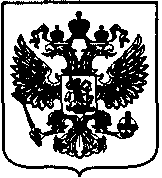 ПРИКАЗМоскваВ соответствии с частью 2 статьи 214 Федерального закона от 3 августа 2018 г. № 289-ФЗ «О таможенном регулировании в Российской Федерации
и о внесении изменений в отдельные законодательные акты Российской Федерации» (Собрание законодательства Российской Федерации, 2018, № 32,
ст. 5082), пунктом 1 Положения о Министерстве финансов Российской Федерации, утвержденного постановлением Правительства Российской Федерации от 30 июня 2004 г. № 329 (Собрание законодательства Российской Федерации, 2004, № 31, ст. 3258; 2020, № 16, ст. 2602), п р и к а з ы в а ю:1. Утвердить прилагаемый Порядок проведения таможенного осмотра товаров и транспортных средств с использованием инспекционно-досмотровых комплексов для контроля железнодорожных вагонов в железнодорожных пунктах пропуска.2. Настоящий приказ вступает в силу по истечении 180 дней после дня его официального опубликования.3. Контроль за исполнением настоящего приказа таможенными органами, подчиненными Федеральной таможенной службе, возложить на руководителя Федеральной таможенной службы Булавина В.И.Министр финансов Российской Федерации                                           А.Г. СилуановПриложение к приказу Минфина России от _______________ № _________ Порядок проведения таможенного осмотра товаров итранспортных средств с использованием инспекционно-досмотровых комплексов для контроля железнодорожных вагонов
в железнодорожных пунктах пропуска1. Порядок проведения таможенного осмотра товаров и транспортных средств с использованием инспекционно-досмотровых комплексов для контроля железнодорожных вагонов в железнодорожных пунктах пропуска
(далее – Порядок) определяет правила проведения таможенного осмотра товаров и транспортных средств с использованием инспекционно-досмотровых комплексов для контроля железнодорожных вагонов (далее – ИДК)
в железнодорожных пунктах пропуска (далее – ЖДПП).2. В  рамках проведения таможенного осмотра товаров и транспортных средств с применением ИДК (далее – осмотр с ИДК) в ЖДПП должностными лицами таможенных органов, в компетенцию которых входит проведение таможенного контроля (далее – уполномоченные должностные лица таможенных органов), последовательно осуществляется:прием и анализ информации, указанной в подпункте 4 пункта 3 Порядка,
в том числе в электронном виде;контроль работоспособности ИДК, соблюдения требований к обеспечению радиационной безопасности, проверка готовности ИДК к проведению сканирования;идентификация вагонов, перемещающих товары, не подлежащие сканированию, в том числе при анализе предварительной информации;приведение ИДК в состояние готовности к применению;контроль периметра и зоны ограниченного доступа к ИДК с помощью системы технологического наблюдения ИДК;сканирование единицы железнодорожного подвижного состава и перемещаемого на нем товара (далее – объект контроля), в результате которого формируется рентгеноскопическое изображение (далее – сканирование объекта контроля, снимок); анализ информации, в рамках которого осуществляется сравнение сведений, содержащихся в транспортных (перевозочных), коммерческих и таможенных документах, представленных как в электронном виде, так и на бумажном носителе, и снимка (далее – анализ информации);принятие решения о статусе объекта контроля путем проставления отметки  («Объект под подозрением», «Объект без подозрения») на транспортных (перевозочных), коммерческих или таможенных документах, поданных на бумажном носителе, либо в программном средстве Единой автоматизированной информационной системы (далее – ЕАИС) таможенных органов (далее – решение о статусе объекта контроля);составление акта таможенного осмотра в случае принятия решения
о статусе объекта контроля «Объект под подозрением»;фиксация результатов анализа информации в соответствии с пунктом 11 Порядка;передача документов и сведений, предусмотренных пунктами 12 и 13 Порядка, должностным лицам таможенных органов, уполномоченным на совершение таможенных операций, связанных с прибытием товаров и транспортных средств, в том числе с использованием системы управления рисками.3. Сканированию подлежат все объекты контроля, за исключением случаев, когда:1) выявлено наличие неисправности ИДК, не позволяющей использовать его для проведения таможенного осмотра товаров и транспортных средств, если такая неисправность не может быть устранена до окончания совершения таможенных операций и проведения таможенного контроля в отношении объектов контроля;2) ИДК находится на плановом техническом обслуживании;3) не соблюдены требования к обеспечению радиационной безопасности;4) в таможенном органе за час до прибытия в ЖДПП железнодорожного подвижного состава имеется информация о номере поезда, номерах вагонов (контейнеров), перемещающих товары, не подлежащие сканированию.4. Время проведения анализа информации по одному объекту контроля
не должно превышать 15 минут, при этом общее время анализа, проводимого в соответствии с пунктом 5 Порядка, не должно превышать 1,5 часа.5. В период нахождения железнодорожного подвижного состава в зоне таможенного контроля ЖДПП, в которых установлены ИДК, анализ информации осуществляется уполномоченными должностными лицами таможенного органа только в отношении объектов контроля, по которым выявлены профили рисков и принято решение о необходимости проведения осмотра с ИДК.6. Анализ информации в отношении объектов контроля, по которым профили рисков не выявлены, осуществляется структурными подразделениями таможенных органов, ответственными за анализ информации, полученной
с использованием ИДК.7. До завершения анализа информации в соответствии с пунктом 5 Порядка и принятия решения о статусе объектов контроля совершение таможенных операций, маневровых, погрузочно-разгрузочных работ, перемещение за пределы ЖДПП, а также иные операции в отношении объектов контроля не допускаются.8. При проведении анализа информации в случае отсутствия транспортных (перевозочных), коммерческих и таможенных документов в электронном виде
в ЕАИС таможенных органов уполномоченные должностные лица таможенных органов осуществляют сканирование указанных документов. 9. По результатам анализа информации уполномоченные должностные лица таможенных органов на основании каждого снимка объекта контроля выявляют факты наличия (отсутствия) признаков нарушения актов, составляющих право Евразийского экономического союза, и законодательства Российской Федерации о таможенном регулировании и принимают решение о статусе объекта контроля.10. Снимки, полученные в результате проведения осмотра с ИДК, автоматически направляются в электронном виде на уровень ФТС России в исходном формате с электронными образами документов, сканирование которых проведено в соответствии с пунктом 8 Порядка, в целях хранения в течение трех лет с момента проведения сканирования объекта контроля.В случае отсутствия технической возможности снимки, полученные в результате проведения осмотра с ИДК, направляются в ручном режиме уполномоченными должностными лицами таможенных органов в электронном виде на уровень регионального таможенного управления (таможни, непосредственно подчиненной ФТС России) и таможни в исходном формате с электронными образами документов, сканирование которых проведено в соответствии с пунктом 8 Порядка, в целях хранения в течение трех лет с момента проведения сканирования объекта контроля.11. В ЕАИС таможенных органов фиксируются:уполномоченными должностными лицами таможенных органов – сведения
о проанализированных снимках объектов контроля, решениях о статусе объектов контроля, нарушении сроков анализа информации, предусмотренных пунктом 4 Порядка, результатах анализа информации, полученной в соответствии
с пунктом 5 Порядка;уполномоченными должностными лицами структурных подразделений таможенных органов, ответственных за анализ информации, полученной
с использованием ИДК, – сведения о проанализированных снимках объектов контроля, решениях о статусе объектов контроля, нарушении сроков анализа информации, предусмотренных пунктом 4 Порядка, результатах анализа информации, полученной в соответствии с пунктом 6 Порядка, 12. Информация о решениях о статусе объектов контроля, принятых в соответствии с абзацем девятым пунктов 2 и 9 Порядка, передается уполномоченными должностными лицами таможенных органов должностным лицам таможенных органов, уполномоченным на совершение таможенных операций, связанных с прибытием товаров и транспортных средств, в том числе с использованием системы управления рисками. 13. В случаях выявления в ходе анализа информации признаков нарушений актов, составляющих право Евразийского экономического союза, и законодательства Российской Федерации о таможенном регулировании и принятия решения о статусе объекта контроля «Объект под подозрением» уполномоченное должностное лицо таможенного органа в дополнение к информации, передаваемой в соответствии с пунктом 12 Порядка, передает должностным лицам таможенных органов, уполномоченным на совершение таможенных операций, связанных с прибытием товаров и транспортных средств, в том числе с использованием системы управления рисками, в электронном виде (а в случае отсутствия возможности передает на бумажном носителе) акт таможенного осмотра и снимок. МИНИСТЕРСТВО ФИНАНСОВ РОССИЙСКОЙ ФЕДЕРАЦИИ(МИНФИН РОССИИ)№Об утверждении Порядка проведения таможенного осмотра товаров и транспортных средств с использованием инспекционно-досмотровых комплексов для контроля железнодорожных вагонов
в железнодорожных пунктах пропускаВНЕСЕНО:Главное управление организации таможенного оформления и таможенного контроляД.Б. ЖуковСОГЛАСОВАНО:Руководитель ФТС РоссииВ.И. БулавинПервый заместитель руководителя ФТС РоссииР.В. ДавыдовЗаместитель руководителя ФТС РоссииД.В. ТерещенкоГлавное управлениеинформационных технологийГ.В. ПесчанскихУправление контроля таможенных рисков Ф.А. ЗолотницкийПравовое управлениеС.А. ЗарембоУправление деламиС.Г. ИщенкоЦентральное информационно-техническоетаможенное управлениеВ.Ю. СкибаРедакторИсполнительЕ.С. Попова